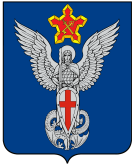 Ерзовская городская ДумаГородищенского муниципального районаВолгоградской области403010, Волгоградская область, Городищенский район, р.п. Ерзовка, ул. Мелиоративная 2,            тел/факс: (84468) 4-79-15РЕШЕНИЕот «20» февраля 2023 года                   № 2/3О внесении изменений в Правила землепользования и застройки Ерзовского городского поселенияРуководствуясь ст.33 Градостроительного кодекса РФ, Федеральным законом от 06.10.2003 N 131-ФЗ "Об общих принципах организации местного самоуправления в Российской Федерации" и Уставом Ерзовского городского поселения, Ерзовская городская Дума:РЕШИЛА:           1. Внести изменения в правила землепользования и застройки Ерзовского городского поселения, изложив Карту градостроительного зонирования правил землепользования и застройки муниципального образования в новой редакции (приложение 1), с изменением территориальной зоны объектов транспортной инфраструктуры ИТ1, где расположен земельный участок с кадастровым номером 34:03:140111:582, на территориальную зону объектов сельскохозяйственного назначения Сх3. 2. Контроль за исполнением решения возложить на председателя Ерзовской городской Думы.3. Настоящее решение вступает в силу со дня его официального обнародования.Председатель Ерзовской городской Думы                                                                                            Т.В.МакаренковаГлава Ерзовского городского поселения                                                                                   С.В. Зубанков